IntroductionHackney Council accepts that your private life is your own, however, Hackney Council must ensure that its workers do not use information gathered in the course of their duties to further their private interests or the interests of others. In order to guard against impropriety all workers are asked to consider whether or not their interests or the interest of their relatives and close associates could conflict with their job with the Council. A set of questions (below) will guide you on what sort of interest should be declared.Your DetailsPrivate and ConfidentialConflictsPlease now consider whether any of these interests could conflict with your job. If so, please provide further information.Full NameDo you, your relatives or close associates:YesNoLive in Hackney?Receive Housing or Council Tax Reduction or other grants from Hackney?Own land or property in Hackney that you/they don’t live in?Receive rent payments from Hackney Council on behalf of any tenants via housing benefit?Have an interest in a company or organization that has a contract or other relationship with the Council (e.g. voluntary work, shares, directorship or trusteeship)?Exercise functions of a public nature (e.g. member of a local authority; hold a position in an ALMO or an NHS body school governor etc.)?Receive grant aid from Hackney Council – now or within the past 5 years – either on your own/their behalf or on behalf of another organization?Do you:YesNoHave employment, including self-employment, in addition to your job with Hackney?Are you related to or have a personal relationship with another Council employee or elected member?Belong to any professional associations?YesNoCan you influence/take decisions that could benefit you, your relatives and close associates to a greater extent than other members of the local community/organisations affected?If ‘Yes’, please provide brief details of the potential conflict. For example, please include the relationship with the person who lives or works in the borough (such as sibling, spouse, partner or friend). If you are involved in a matter likely to affect that person in a positive of negative manner, this must be disclosed below:If ‘Yes’, please provide brief details of the potential conflict. For example, please include the relationship with the person who lives or works in the borough (such as sibling, spouse, partner or friend). If you are involved in a matter likely to affect that person in a positive of negative manner, this must be disclosed below:If ‘Yes’, please provide brief details of the potential conflict. For example, please include the relationship with the person who lives or works in the borough (such as sibling, spouse, partner or friend). If you are involved in a matter likely to affect that person in a positive of negative manner, this must be disclosed below:YesNoDo you have any outside interests not already covered above that could be in conflict with your position within the Council?If ‘Yes’, please provide brief details of the potential conflict below:If ‘Yes’, please provide brief details of the potential conflict below:If ‘Yes’, please provide brief details of the potential conflict below:Worker’s SignatureDate of Completion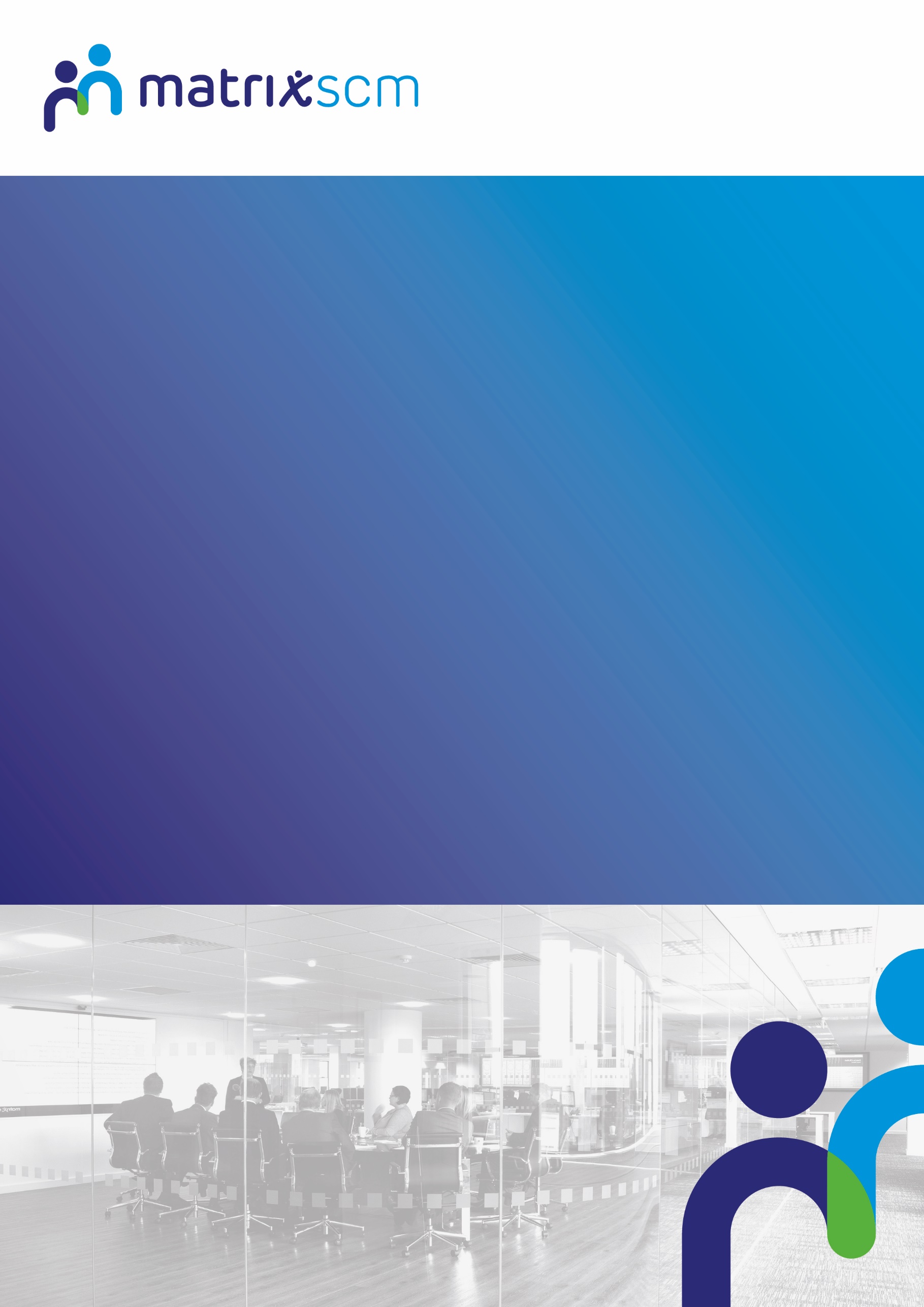 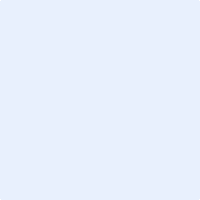 